Sådan laver du det optimale manus i Word

Sørg for at hele bogen er korrekturlæst grundigt - det er dyrt at rette senereSkriv din tekst i Word og husk at anvende korrekte ”typografier” (se herunder) – er meget vigtigt!Placér dine højtopløste fotos på de rigtige steder i teksten og husk evt. billedteksterDu kan finde GRATIS Colourbox billeder og illustrationer på http://pro.toptryk.dk/colourboxDu modtager korrektur på e-mail og laver rettelser med Acrobat Reader (se side 2 i denne vejledning)Normalt er 2 korrekturgange inkluderet i layoutprisenBestil en prøvebog på oplagspapir, hvis du vil sikre at både billeder og tekst er helt som ønsketHerefter mangler du blot at bestemme oplag og evt. udstyr til dit bogomslag – og herefter kan bogen trykkes
Sådan får du ”Typografier” frem i Word: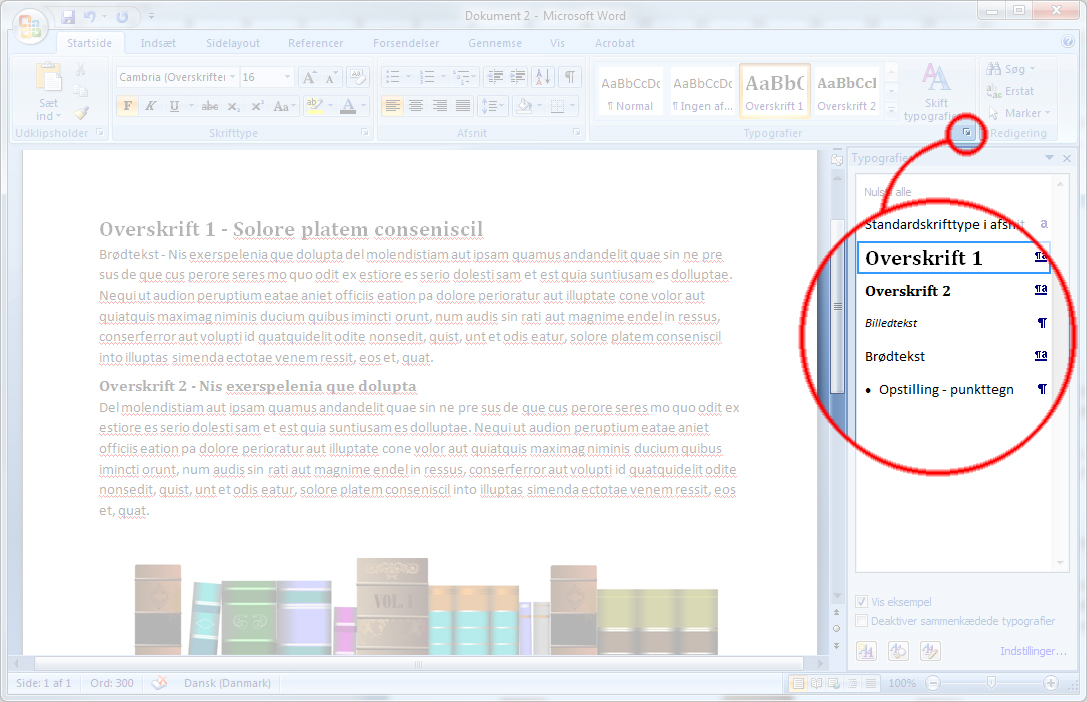 
Sådan gør du i Word:

Vælg altid de rigtige ”Typografier”
 (se billeder ovenfor) er meget vigtigtBrødtekst skrives med ”Brødtekst”Overskrifter skrives med ”Overskrift 1” 
Mellemoverskrift skrives med ”Overskrift 2”
Billedtekst skrives med ”Billedtekst” 
- Opstilling skrives med  ”Opstilling – punkttegn”Billeder indsættes i Word-dokumentetFed tekst markeres med ”Fed”Kursiv markeres med ”Kursiv”Slutning på kapitel, afsluttes med ”Ctrl-Enter”Arkiver dokumentet som .docx ikke .docSådan laver du korrekturrettelser med Acrobat Reader:Download og installér Acrobat Reader (skal kun gøres første gang)Åbn den fremsendte korrektur PDF-filLav rettelser som vist i billede herunder og gem PDF-filen på din computerSend PDF-filen med dine rettelser retur til Bogmaskinen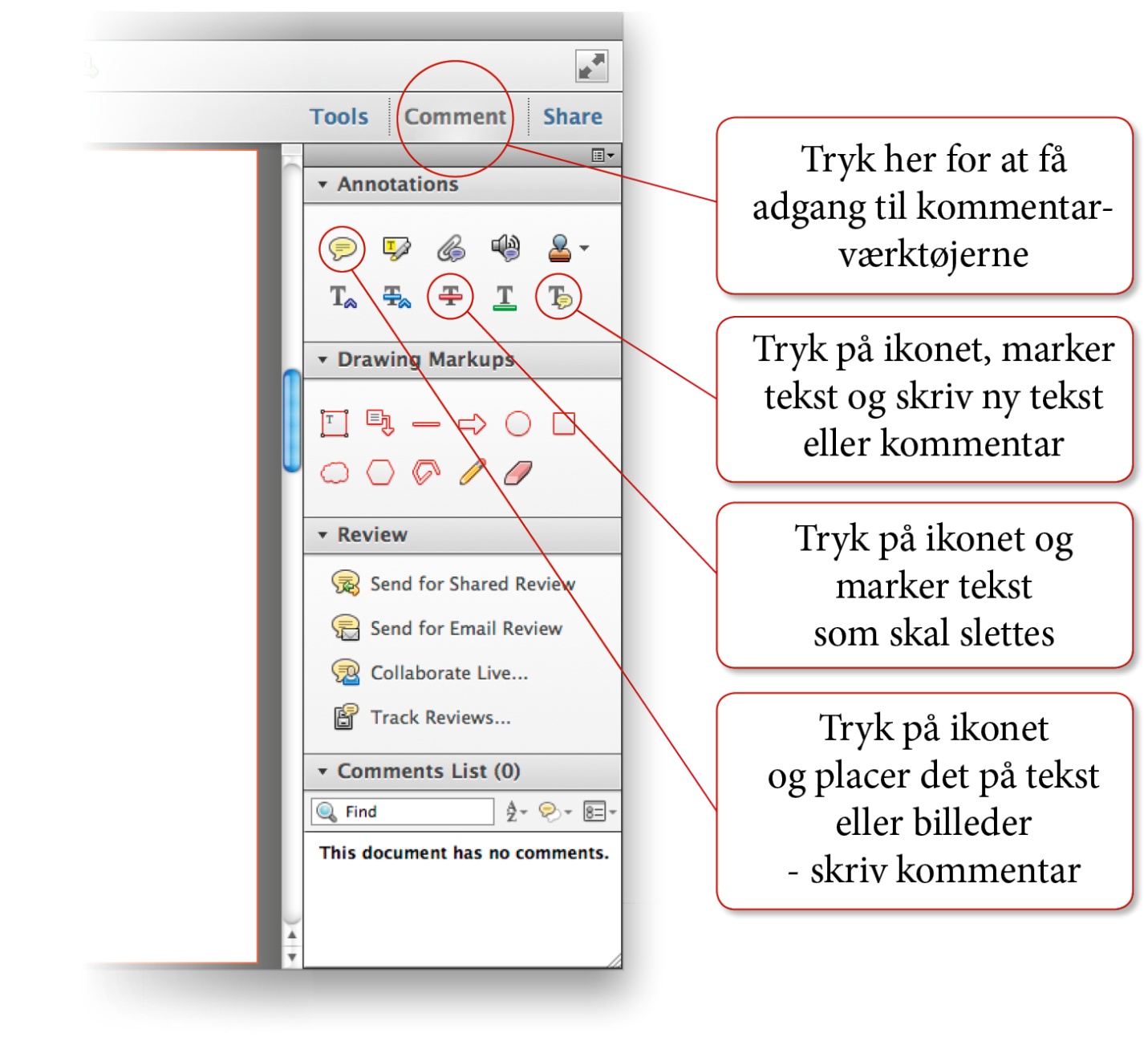 